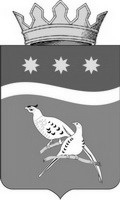 АДМИНИСТРАЦИЯ БЛАГОВЕЩЕНСКОГО РАЙОНААМУРСКОЙ ОБЛАСТИП О С Т А Н О В Л Е Н И Е02.08.2021                                                                                                                              №  854        						                                                  г. БлаговещенскВ соответствии с Градостроительным кодексом Российской Федерации от 29.12.2004 № 190-ФЗ, Федеральным законом от 06.10.2003 №131-ФЗ «Об общих принципах организации местного самоуправления в Российской Федерации», Уставом администрации Благовещенского района, Амурской областип о с т а н о в л я е т:          1. Назначить публичные слушания по проекту внесения изменений в Генеральный план и Правила землепользования и застройки муниципального образования Чигиринский сельсовет Благовещенского района Амурской области на 07.09.2021 года в 13:00 по адресу: Амурская область, Благовещенский район, с. Чигири, ул. Центральная, 37.     Назначить публичные слушания по проекту внесения изменений в Генеральный план и Правила землепользования и застройки муниципального образования Чигиринский сельсовет Благовещенского района, Амурской области на 07.09.2021 года в 15:00 по адресу: Амурская область, Благовещенский район, с.Верхблаговещенское, ул.Ленина,58.         2. Установить срок проведения публичных слушаний со дня оповещения жителей муниципального образования об их проведении до дня опубликования заключения о результатах публичных слушаний в период с 02.08.2021 по 17.09.2021 года – 45 дней.              3.  Организацию и проведение публичных слушаний возложить на отдел архитектуры, градостроительства и дорожной деятельности администрации Благовещенского района.4. Проекты изменений в Генеральный план и Правила землепользования и застройки, подлежат размещению на официальном сайте администрации    Благовещенского    района     Амурской области. https://blgraion.amurobl.ru/pages/deyatelnostblg/publichnye-slushaniya-adm/slushaniya-2021/5. Настоящее постановление подлежит размещению на официальном сайте администрации Благовещенского района Амурской области и публикации в газете «Амурская земля и люди»6. Постановление вступает в силу со дня публикации.7. Контроль возложить на первого заместителя главы администрации Благовещенского района С.А.Матвеева.   Глава Благовещенского района                                                              Е.А.Седых«_____»__О назначении публичных слушаний по проекту внесения изменений в Генеральный план и Правила   землепользования   и застройки   муниципального образования    Чигиринский сельсовет Благовещенского района Амурской области